Ort/Datum:  Hiermit wird bestätigt, dass die Mitarbeiterin/der Mitarbeiter ___________________________________________________________________________folgende dringliche Aufgabe wahrzunehmen hat und im Rahmen der bestehenden Beschränkungen zur Corona-Situation in Österreich als Schlüsselarbeitskraft unseres Unternehmens gilt. Art der Aufgabe:	_____________________________________________________________ Ort der Aufgabenerfüllung:	____________________________________________________Unterschrift:  ______________________________	STEMPEL Diese Bestätigung wird bei Bedarf im Original Prüforganen vorgewiesen; Kopien werden zur Aushändigung mitgeführt.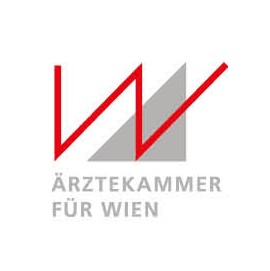 